Klasa 4Temat: Wyszukujemy informacji w Internecie – wstęp.https://ebook.migra.pl/dlaucznia.php?book=64Klasa 5Temat: Tabele – ciąg dalszy.Tabele prosteProstą tabelę utworzymy przy pomocy kilku znaczników. Zadajmy sobie najpierw proste pytanie: jak zbudowana jest tabela? Prosty rysunek to wyjaśni: W tabeli możemy wyróżnić poziome wiersze oraz pionowe kolumny. Przecięcia wierszy i kolumn wyznaczają elementarne obszary tabeli - komórki. Pierwszy wiersz tabeli nazywa się wierszem nagłówkowym lub nagłówkiem.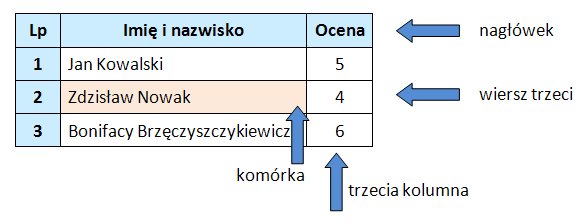 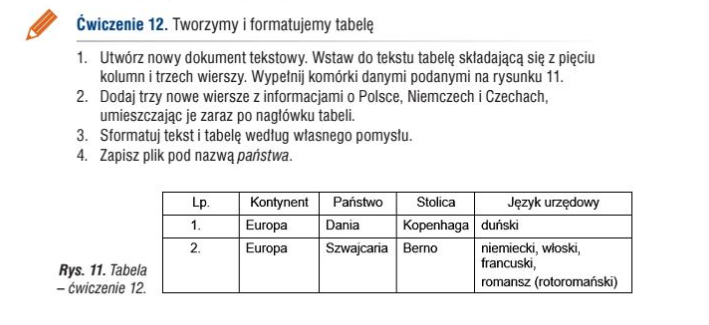 Klasa 6Temat: Zastosowanie komputerahttps://ebook.migra.pl/dlaucznia.php?book=66podręcznik str.111-118Klasa 7Temat: Wyszukiwanie informacji w Interneciehttps://ebook.migra.pl/dlaucznia.php?book=67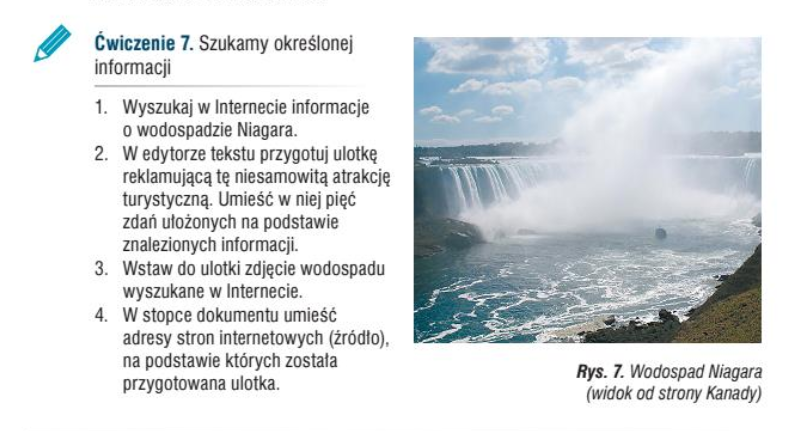 Klasa 8Temat: Gra edukacyjna – Godność, wolność i niepodległość.https://niepodlegla.men.gov.pl/#/Polska współczesnaGodność, wolność
i niepodległośćPoznaj historię jak nigdy dotąd.Godność, wolność
i niepodległośćPoznaj historię jak nigdy dotąd.Godność, wolność
i niepodległość